CATEGORY 54 4 32SCORESCOREPresentation Well-rehearsed with smooth delivery that holds audience attention. Rehearsed with fairly smooth delivery that holds audience attention most of the time. Rehearsed with fairly smooth delivery that holds audience attention most of the time. Delivery not smooth, but able to maintain interest of the audience most of the time. Delivery not smooth and audience attention often lost. Sources Source information collected for all graphics, facts and quotes. All documented in desired format. Source information collected for all graphics, facts and quotes. Most documented in desired format. Source information collected for all graphics, facts and quotes. Most documented in desired format. Source information collected for graphics, facts and quotes, but not documented in desired format. Very little or no source information was collected. Attractiveness Makes excellent use of font, color, graphics, effects, etc. to enhance the presentation. Makes good use of font, color, graphics, effects, etc. to enhance to presentation. Makes good use of font, color, graphics, effects, etc. to enhance to presentation. Makes use of font, color, graphics, effects, etc. but occasionally these detract from the presentation content. Use of font, color, graphics, effects etc. but these often distract from the presentation content. Requirements All 5 requirements are met OR exceeded. 4 requirements are completed. 4 requirements are completed. 2-3 requirements were completed. 1 or 2 requirements  were completed. Mechanics of ReflectionNo misspellings or grammatical errors. Three or fewer misspellings and/or mechanical errors. Three or fewer misspellings and/or mechanical errors. Four misspellings and/or grammatical errors. More than 4 errors in spelling or grammar. Content Covers topic in-depth with details and examples. Subject knowledge is excellent. Includes essential knowledge about the topic. Subject knowledge appears to be good. Includes essential knowledge about the topic. Subject knowledge appears to be good. Includes essential information about the topic but there are 1-2 factual errors. Content is minimal OR there are several factual errors. Organization Content is well organized using headings or bulleted lists to group related material. Uses headings or bulleted lists to organize, but the overall organization of topics appears flawed. Uses headings or bulleted lists to organize, but the overall organization of topics appears flawed. Content is logically organized for the most part. There was no clear or logical organizational structure, just lots of facts. Originality  & CreativityProduct shows a large amount of original thought. Ideas are creative and inventive. Product shows some original thought. Work shows new ideas and insights. Product shows some original thought. Work shows new ideas and insights. Uses other people's ideas (giving them credit), but there is little evidence of original thinking. Uses other people's ideas, but does not give them credit. PunctualityAssignment Completed and Submitted on TimeAssignment submitted on time 80-99% complete.Assignment submitted on time 80-99% complete.Assignment Late and/or 50-79% complete.Assignment Late and/or 25-49% complete.TOTAL SCORETOTAL SCORETOTAL SCORETOTAL SCORETOTAL SCORETOTAL SCORE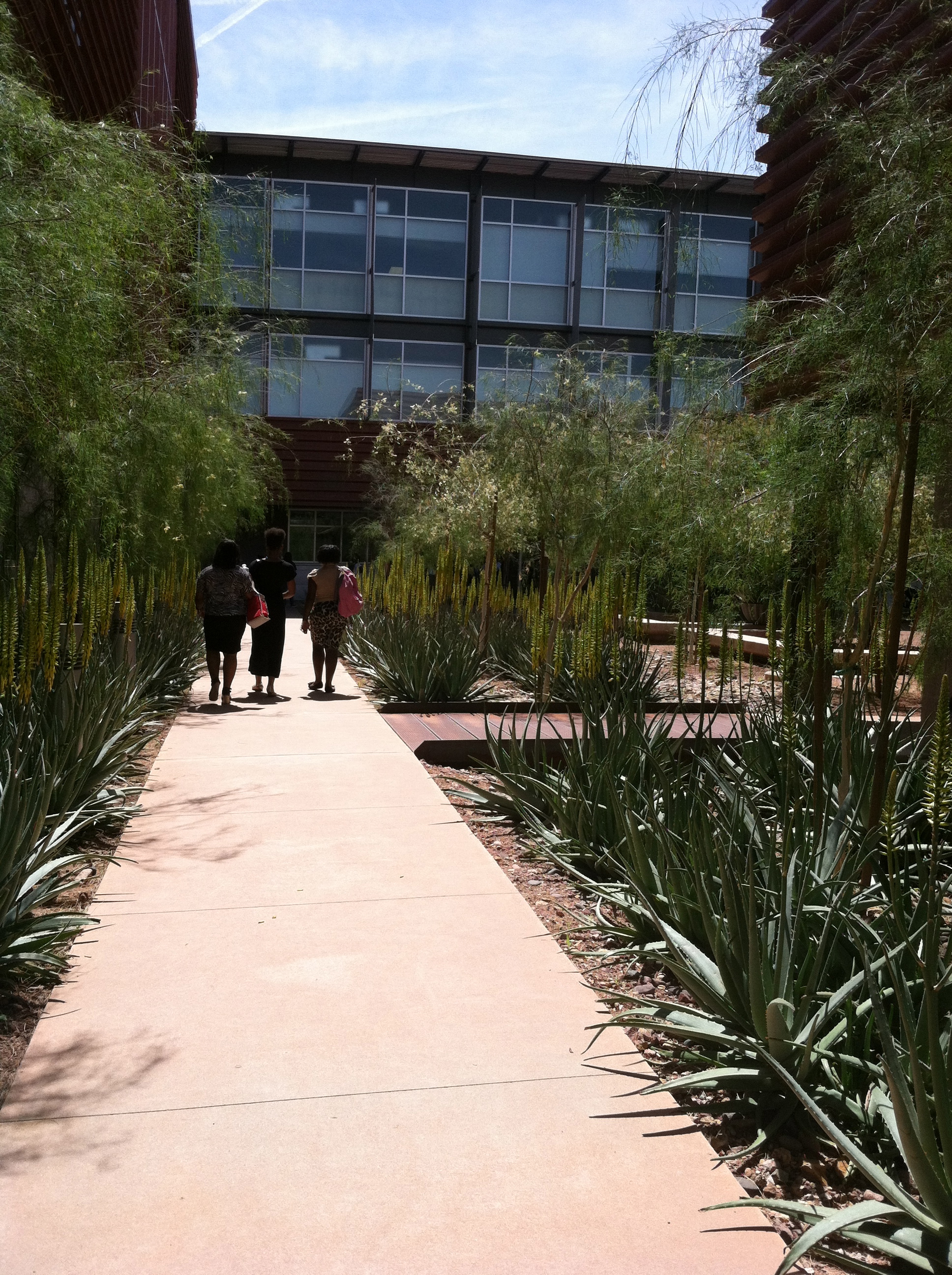 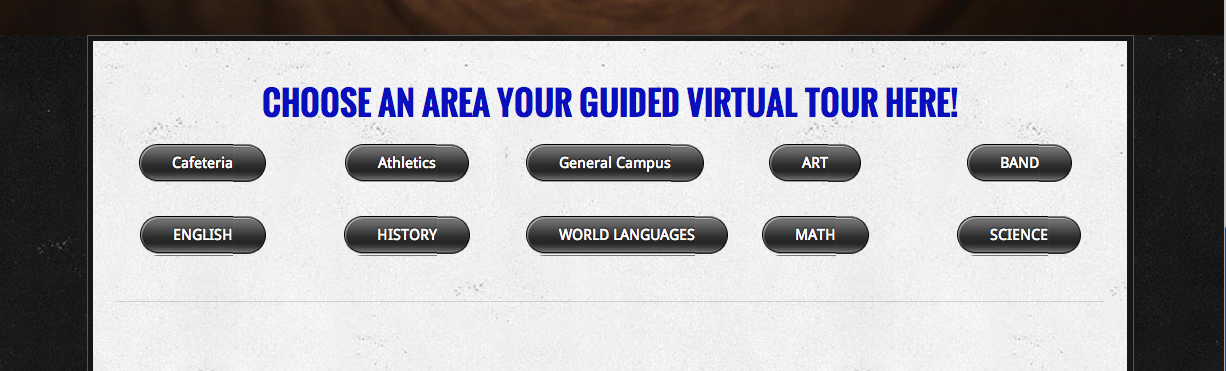 